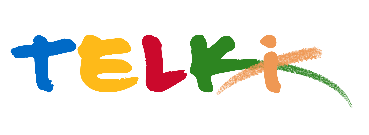 Telki Község Önkormányzata2089 Telki, Petőfi u.1.Telefon: (06) 26 920 801E-mail: hivatal@telki.huwww.telki.huELŐTERJESZTÉS A KÉPVISELŐ-TESTÜLET 2023. június 26.-i rendes ülésére Napirend tárgya:Fogorvos feladat ellátási szerződés módosításaA napirendet tárgyaló ülés dátuma: 			2023. 06.26. A napirendet tárgyaló ülés: 				Pénzügyi Bizottság, Képviselő-testület Előterjesztő: 						Deltai Károly polgármesterAz előterjesztést készítette: 				dr. Lack Mónika jegyző		 A napirendet tárgyaló ülés típusa: 			nyílt / zárt A napirendet tárgyaló ülés típusa:			rendes / rendkívüliA határozat elfogadásához szükséges többség típusát: egyszerű / minősített A szavazás módja: 					nyílt / titkos 1.Előzmények, különösen az adott tárgykörben hozott korábbi testületi döntések és azok végrehajtásának állása: 2. Jogszabályi hivatkozások: -----3.Költségkihatások és egyéb szükséges feltételeket, illetve megteremtésük javasolt forrásai: Nincsenek4. Tényállás bemutatása: A Telki Egészségház ad helyszínt a gyermek-és felnőtt háziorvos, a fogorvos és a 2023.06.30-ig még önkormányzati feladatellátásban biztosított védőnői szolgálat rendeléseinek és tanácsadásainak.A Telki község Önkormányzata és az érintett egészségügyi szolgáltatók ( felnőtt-és gyermek háziorvos ) közötti 2019. április 3. napján aláírt feladatellátási szerződést.A feladat-ellátási szerződés a rendelő használatot érintően az alábbiak szerint rendelkezik a költségviselésről:,,1. Felek a fogorvosi rendelő és egyéb helyiségekre vonatkozó üzemeltetési díj összegét 130.000.-. Ft+Áfa/hó rögzítik. Az üzemeltetési díj fizetési kötelezettség2019.05.01.-től veszi kezdetét.2. Felek megállapodnak, hogy jelen szerződés hatálybalépésével egyidejűleg Megbízott 780.000.- Ft összegű előleget fizet meg Megbízó …. bankszámlájára banki átutalással. Felek úgy rendelkeznek, hogy az előző pontban meghatározott üzemeltetési díjat Megbízó ezen előlegből jóváírva tekinti teljesítettnek. Amennyiben az előleg teljes összege jóváírásra kerül, úgy Megbízott a mindenkor esedékes üzemeltetési díjat Megbízó számlája alapján banki átutalással fizeti meg az adott hónapra előre.3. A háziorvosi körzetek működtetésével kapcsolatos rezsiköltség (víz, csatorna, villany, gáz) viselése a területi ellátási kötelezettséget vállaló Megbízottat terheli. Tekintettel arra, hogy a Megbízó által a Megbízott rendelkezésére bocsátott Egészségház épületében a közüzemi költségek rendelőnkénti mérése nem megoldott, a jelen szerződés megkötésekor fennálló helyzet alapján a Megbízott által fizetendő rezsi költségek kiszámításának módját Felek az alábbiak szerint határozzák meg. A villamos energia a víz-, csatorna- és gázfogyasztásra vonatkozóan a közös fogyasztásmérőn mért, és Megbízó által a szolgáltató számlája alapján megfizetett összeg 25 %-át köteles Megbízott Megbízó részére megfizetni. (Ezen fogyasztásmérő Megbízó tájékoztatása szerint az épületben működő egy háziorvosi egy gyermekorvosi egy fogorvosi és a védőnői szolgálat fogyasztását foglalja magában.) A rezsiköltségek díjával Felek az üzemeltetési költség keretin belül számolnak el egymással.4. Szerződő felek megállapodnak abban, hogy az üzemeltetési díj és azon belül a rezsiköltségek viselése mértékének felülvizsgálatát jelen szerződés hatályba lépésétől számított 6 hónapon belül jogosultak kezdeményezni.,,Az eredeti megállapodásban meghatározott költségeket az önkormányzat egy alkalommal módosította, amikor is az üzemeltetési költségeket 75.000.- Ft+Áfa összegben állapította meg. Telki község Önkormányzata javasolja a korábbi szabályozás a fix összegű üzemeltetési díj megszüntetését és kizárólag a tényleges fogyasztás alapján történő elszámolás alkalmazását.Telki, 2023. augusztus 21.Delta Károlypolgármester              Határozati javaslatTelki község Önkormányzat Képviselő-testülete/2023. (VIII.    ) Öh. számúhatározatFogorvos feladat ellátási szerződés módosításaTelki község képviselő-testülete úgy határozott, hogy a dr. Gyuricza Béla e.v. ( ………………………….) 2019. március 18.napján kötött feladatellátási szerződést a melléklet szerinti tartalommal módosítja. Határidő: azonnalFelelős: Polgármester